Job ProfileJob DescriptionJob Purpose:The Swim School Co-ordinator is a vital role, working closely with the Centre/Deputy Manager to improve the facilities and services available, focussing on the swim school. The post will be crucial on a day to day basis in ensuring a top quality customer focus, ensuring staff are supported and directed effectively and maintaining excellence in health & safety.Specific Duties and Responsibilities:To take responsibility for the Swim School Programme at both Teddington Pool and Pools and Pools on the Park.To assist with planning and implementing new methods of income generation and improving customer retention for the fitness facilities by improving all activities linked with the Swim School.
To assist with the planning and development of a comprehensive Swim School Programme, including other activities and sessions for the Pool area.To assist and develop ideas for marketing and promotions within the Swim Programme.To adhere to set standards and Local Performance Indicators.To take responsibility for the rota of Swim Instructors.To be responsible for managing and developing staff following the Investors in People Standard, especially undertaking mini appraisals for part-time staff and instructors, or a group of staff.Collect money for the use / hire of facilities, equipment etc, via a computerised till and reconcile income.  Follow banking procedures and record breakdown of income on appropriate forms and securing money in the safe.Carry out stock control, equipment inventory and administration duties, such as maintaining checklists, completing monitoring forms etc.Ensure swim equipment and furnishings are fully maintained, clean and available for use, ensuring daily checklists/service details are completed and available. To carry out cleaning as appropriate.The postholder has responsibility for the line management the Swim Instructors (including Casuals). This will involve carrying out 1 to 1 meetings and appraisals following the Investors in People Standards.To assist with the recruitment of staff, induct swim instructors and ensure a communication system is in place.In the performance of all your duties, and in particular in the support and management of staff, to implement all Council policies and procedures necessary to meet customer care needs and to reflect the Council’s vision and values.Generic Duties and ResponsibilitiesTo contribute to the continuous improvement of the Borough’s of Wandsworth and Richmond services.
To comply with relevant Codes of Practice, including the Code of Conduct, and policies concerning data protection and health and safety.
To promote equality, diversity, and inclusion, maintaining an awareness of the equality and diversity protocol/policy and work to create and maintain a safe, supportive and welcoming environment where all people are treated with dignity and their identity and culture are valued and respected. To understand the both Council’s duties and responsibilities for safeguarding children, young people and adults as they apply to your role within the council.The Shared Staffing Arrangement will keep its structures under continual review and as a result the post holder should expect to carry out any other reasonable duties within the overall function, commensurate with the level of the post.Additional Information
The Sport & Fitness Service sits within the Contracts & Leisure Department. Its primary objective is to develop opportunities and provision for participation in sport and physical activity for all sections of the community. The team is responsible for the management of 4 dual-use Sports and Fitness Centres, Teddington Pools & Fitness Centre and Pools on the Park in Richmond, as well as a centrally based Sports Development Team.The Council is continually reviewing it structures and ways of working in order to provide the best services possible for residents, in the most efficient way. As a result the key tasks in any job may be varied and the post holder will be expected to take on such variations consistent with the level of responsibility of the post.
The postholder will work a flexible shift rota, which will include unsociable hours (some evenings and weekends).  The postholder may also be asked to work at any of the Borough’s Sport & Fitness Centres.The service is firmly committed to creating a safe and enjoyable environment for all young people, children and vulnerable adults. Our safeguarding responsibilities include safe recruitment practices which include the vetting of all individuals who work with these groups. Background checks including checks with the Disclosure and Barring Services (DBS) will be carried out in accordance with DBS guidelines.Current team structure
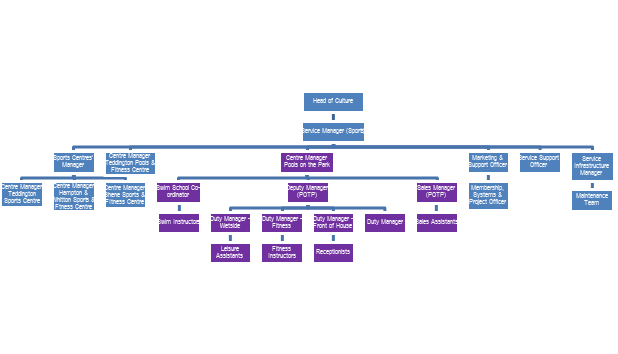 Job DescriptionOur Values and BehavioursThe values and behaviours we seek from our staff draw on the high standards of the two boroughs, and we prize these qualities in particular:Being open - This means we share our views openly, honestly and in a thoughtful way. We encourage new ideas and ways of doing things. We appreciate and listen to feedback from each other.Being supportive - This means we drive the success of the organisation by making sure that our colleagues are successful. We encourage others and take account of the challenges they face. We help each other to do our jobs.Being positive - Being positive and helpful means we keep our goals in mind and look for ways to achieve them. We listen constructively and help others see opportunities and the way forward. We have a ‘can do’ attitude and are continuously looking for ways to help each other improve.Post Specific Values & Behaviours
I encourage my team to bring in good practice from elsewhere in the Council or outside.
I encourage my team to seek out and act on feedback from customers.
Objectives and standards I agree with my team are stretching and clear, and I tell team members if they’re not met.
My service is based on my understanding of customers’ needs and views.
I treat customers the way they would want to be treated.
I do what I say I will do, when I’ve promised to do it, or let people know why not.
I look for opportunities to work with colleagues and partners to deliver improved services.A = Application formI = InterviewT = TestC = Certificate/qualificationProvisional Job Title:Grade: SO1Swim School Co-ordinatorGrade: SO1Section:Directorate:Culture/SportsEnvironment and Community ServicesResponsible to:Responsible for:Centre Manager (TPFC / POTP)Swim InstructorsCasual Swim InstructorsPost Number/s:Date: October 2016Working for the Richmond/ Wandsworth Shared Staffing ArrangementThis role is employed under the Shared Staffing Arrangement between Richmond and Wandsworth Borough Councils. The overall purpose of the Shared Staffing Arrangement is to provide the highest quality of service at the lowest attainable cost.Staff are expected to deliver high quality and responsive services wherever they are based, as well as having the ability to adapt to sometimes differing processes and expectations.The Shared Staffing Arrangement aims to be at the forefront of innovation in local government and the organization will invest in your development and ensure the opportunities for progression that only a large organisation can provide.Provisional Job Title:Grade: SO1Swim School Co-ordinatorGrade: SO1Section:Directorate:Culture/SportsEnvironment and Community ServicesResponsible to:Responsible for:Centre Manager (TPFC / POTP)Swim InstructorsCasual Swim InstructorsPost Number/s:Date: October 2016RequirementsRequirementsAssessed byA &  I/ T/ CAssessed byA &  I/ T/ CKnowledge & ExperienceKnowledge & ExperienceKnowledge & ExperienceKnowledge & ExperienceExperience of working within a swim school programme.Experience of working within a swim school programme.A/IA/IExperience of operating a computerised booking system.Experience of operating a computerised booking system.AAKnowledge of the importance of Health and Safety issues with reference tosports/leisure activities.Knowledge of the importance of Health and Safety issues with reference tosports/leisure activities.A/IA/IExperience of managing staff and carrying out 121’s / appraisals.Experience of managing staff and carrying out 121’s / appraisals.A/IA/ISkillsSkillsSkillsAbility to demonstrate an understanding of why Diversity & Equality is important in employment and sports / leisure service delivery.AAIT literate in the use of Microsoft Office applications such as MS Word, Excel andOutlook.A/IA/IAbility to demonstrate an understanding of why Customer Care is important inemployment and customer service.A/IA/IAbility to manage profit and loss in relation to swim programme, provide statistical information and have a knowledge of marketing and promotional tools.A/I/TA/I/TAbility to plan, develop and market a balanced programme of swim activities and other activities which optimise the cost effective use of the Centre, whilst meeting the needs of the customers.A/IA/IAbility to maintain record keeping systems including stock control and administrative systems.A/IA/IAbility to assist on personnel matters such as recruitment and absence management.IIAbility to be available on a rota basis as a keyholder for the purposes of emergency call out by the Police.IIAbility to communicate effectively both verbally and in writing with a wide range of people (clubs, staff and customers), for the purposes of providing reports/advice/guidance, as well as information and assistance on services offered and the operation of equipment.A/I/TA/I/TQualificationsQualificationsQualificationsA sports/recreation or management qualification and/or equivalent relevant qualification.AAAn ASA Level 2 or higher recognised qualification.AAFirst Aid qualification.AA